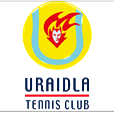 Player DetailsName:		_____________________________________________________________________Date of Birth:	_____________________________________________________________________Postal address: 	_____________________________________________________________________		_____________________________________________ Post Code: ______________Club/Division played last season: _______________________________________________________Parent / Emergency Contact detailsContact 1:Name:		_____________________________________________________________________Relationship to player: 	______________________________________________________________Phone:		Mobile ____________________________Alternate __________________________Email:		_____________________________________________________________________Contact 2:Name:		_____________________________________________________________________Relationship to player: 	______________________________________________________________Phone:		Mobile ____________________________Alternate __________________________Email:		_____________________________________________________________________Medical InformationDoes the player suffer from any medical conditions?   Yes  /  NoIf yes, please list: 	______________________________________________________________			______________________________________________________________Family doctor: 		______________________________________________________________Do you give permission for club officials to provide medical assistance if required:  	Yes  /  NoMedicare Number: 	__ __ __ __    __ __ __ __ __    __Photo PermissionDo you give permission for individual and/or team photos to be displayed on the Association website or UTC publications?	Yes  /  NoSports Voucher (Primary School Children Reception to Year 7 only)Has the player claimed the Sports Voucher in 2017? 	Yes  /  NoIf not, do you wish to claim the Sports Voucher for the 2017/2018 tennis season?	 Yes  /  NoIf yes, player details will be shared with the Office for Recreation and Sport.If yes, please state the player’s ethnicity:	__________________________________________Parent / Guardian signature:	________________________________________________________